Learn about food waste in song format!Click the link below to be directed to Youtubehttps://www.youtube.com/watch?v=B1-pKWOt2yM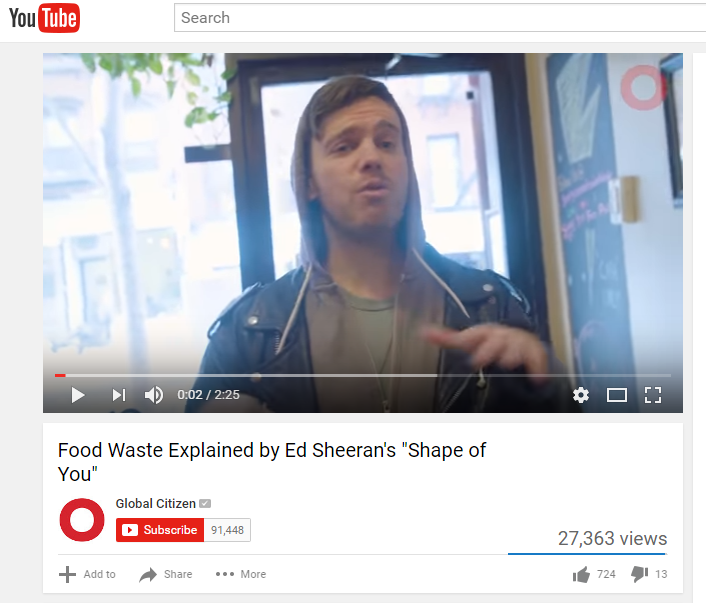 